Środa 3.06.2020Posłuchajcie piosenki i pobawcie się przy niej niej. Najlepiej, jeśli mama pokaże wam ruchy, a wy je za nią powtórzycie.„Jestem podróżnikiem”sł. Urszula Piotrowska, muz. Magdalena Melnicka-Sypko Zapakuję plecak i w podróż wyruszę.  Dzieci dłońmi dotykają barków i maszerują w miejscu. A dlaczego? A dlatego, bo świat poznać muszę. Zataczają rękami wielki krąg. Patrzą na otwartą lewą dłoń.Jedną mapkę mam dla siebie, a drugą dla mamy.  Wodzą palcem wskazującym prawej ręki po wewnętrznej części lewej dłoni.Na żaglówce z kory przepłynę kałużę.  Unoszą ręce do przodu, na wysokość klatki piersiowej (udają, że trzymają się burty). I na wyspie podwórkowej zatrzymam się dłużej. jw. Bujają się. Potem w piaskownicy poszukam oazy. Siadają na podłodze i dotykają jej, udając, że kopią dłońmi w piaskownicy. Na pustyni przecież wszystko może się wydarzyć. Siadają na podłodze i dotykają jej, udając, że kopią dłońmi w piaskownicy. Na lwa się zaczaję, bo tu śladów wiele.Wstają. Robią z dłoni daszek nad oczami. I zostanę najsłynniejszym w świecie tropicielem.  Spoglądają przez otwór powstały przez połączenie czubków palców: kciuka i wskazującego. Gdy skończę wyprawę po lądach i wodach, Maszerują. wtedy chętnie wam opowiem o moich przygodach.MaszerująPoszukajcie w domu jakiegoś instrumentu, lub przedmiotu, na którym można zagrać.  Spróbujcie grać do muzyki, starając się utrzymać rytm piosenki. Za drugim razem zagrajcie i zaśpiewajcie korzystając z nagrania piosenki.Weź farby lub kredki i narysuj/namaluj swoje największe marzenie. O czym marzysz? O dalekich podróżach?, o przyjaźni, o zabawkach, o byciu policjantem? Opowiedz nam, dorosłym o swoich marzeniach. Zapytaj rodziców, o czym marzyli gdy byli jeszcze dziećmi i czy udało im się zrealizować któreś z marzeń.Znajdź ukryte na obrazku owoce i obrysuj ich kontury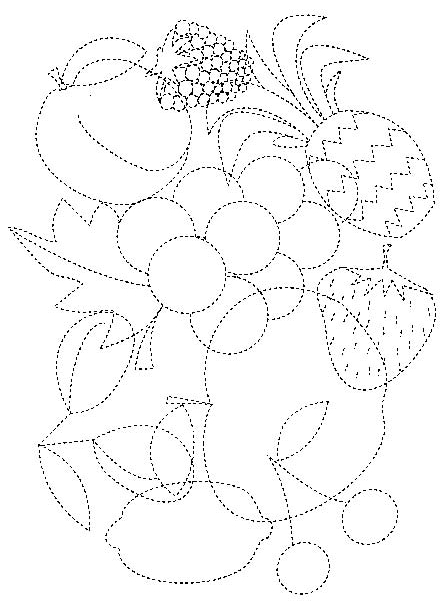 Jak myślisz, w których domkach mieszkają ludziki? Połącz strzałkami domy z odpowiednimi ludzikami.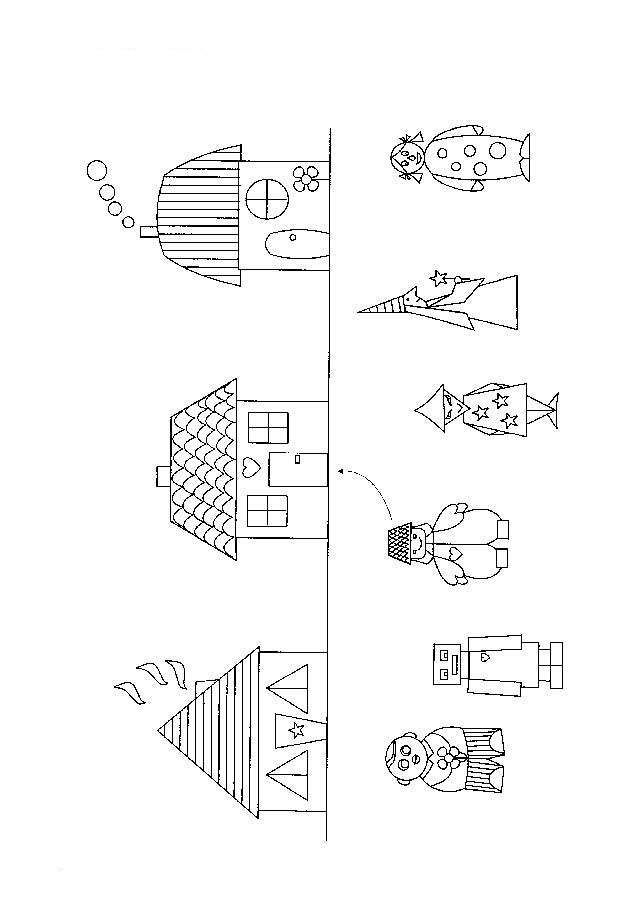 